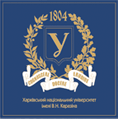 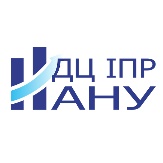 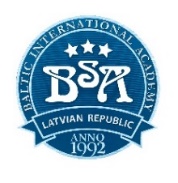 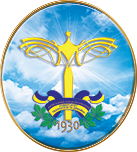 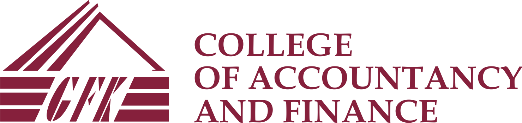 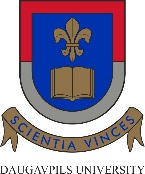 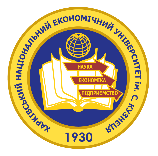 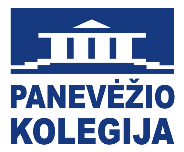 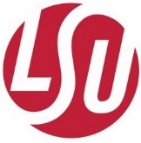 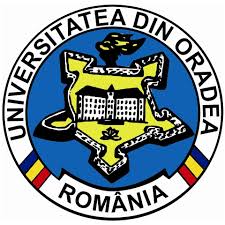 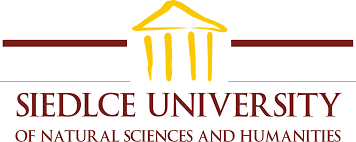 Baltijas Starptautiskā akadēmija (Latvija) | Daugavpils Universitāte (Latvija) | Grāmatvedības un Finanšu koledža (Latvija) | V.N.Karazin Kharkiv National University (Ukraine) | Kyiv National University of Technologies and Design (Ukraine) | Research Centre of Industrial Problems of Development of NAS of Ukraine | Panevezys University of Applied Sciences (Lithuania) | Simon Kuznets Kharkiv National University of Economics (Ukraine) | Siedlce University of Natural Sciences and Humanities (Poland) | University of Oradea (Romania) | Lithuanian Sports University (Lithuania) 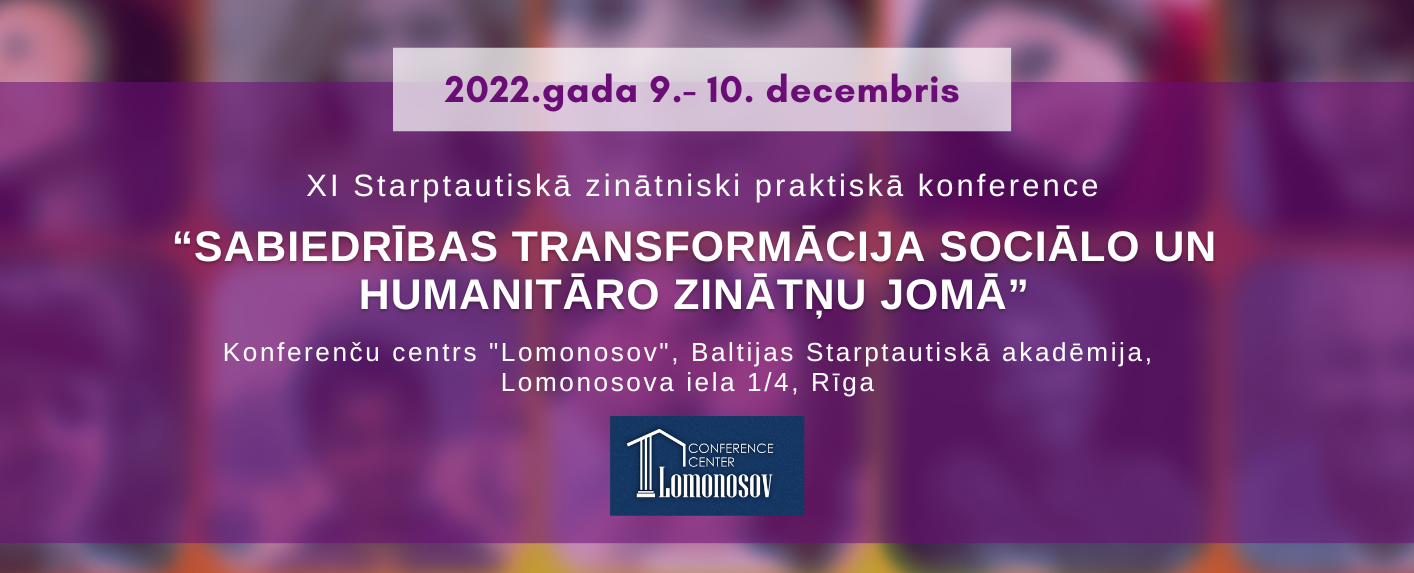 Cienījamie kolēģi!Aicinām docētājus, doktorantus, maģistrantus un profesionāļus piedalīties XI Starptautiskajā zinātniski praktiskajā konferencē “Sabiedrības transformācija sociālo un humanitāro zinātņu jomā”, kas norisināsies 2022. gada 9.-10. decembrī. Konferences ietvaros tiks organizētas šādas sekcijas:Tiesību zinātneDigitālā ekonomika, finanses un uzņēmējdarbībaProblēmas mūsdienu psiholoģijā: teorija un prakseIekļaušanas risinājumi tulkošanā, pedagoģijā un sociālajā darbāKomunikāciju tehnoloģijas un tūrismsMāksla un dizainsReģionālā politikaEiropas pētījumi; Apaļais galds “Migrantu politiskās un psiholoģiskās adaptācijas problēma ES valstīs”Konferences darba valodas: latviešu, angļu, krievu un ukraiņu.Pēc konferences norises BSA mājas lapā tiks publicēts konferences rakstu krājums (e-ISBN). Publicēšanai konferences rakstu krājumā tiks pieņemti raksti, kas atbilst konferenču rakstu noformēšanas prasībām. Visus konferences rakstus recenzēs anonīmi recenzenti.Lai piedalītos konferencē, līdz 2022. gada 5. decembrim jāpiereģistrējas sistēmā https://free.bsa.edu.lv/ (skat. 1. pielikumu).Raksts, kas noformēts atbilstoši izvirzītajām prasībām, jāiesniedz līdz 2022. gada 9. decembrim. Maģistranti un doktoranti iesniedz rakstu, pievienojot zinātniskā vadītāja recenziju! Darbi, kas nav noformēti atbilstoši raksta prasībām, netiks publicēti!
  Raksta nosaukumā jābūt autora uzvārdam latīņu burtiem (piem.“Ivanovs-ARTICLE”).Dalības maksa: 10 EUR par raksta publicēšanu konferences rakstu krājumā.Dalības maksa BSA un augstskolu-līdzorganizatoru pasniedzējiem, doktorantiem un maģistrantiem: 5 EUR par raksta publicēšanu konferences rakstu krājumā.Rekvizīti:SIA „BALTIJAS STARPTAUTISKĀ AKADĒMIJA”Reģ. № LV 40003101808А/S SwedbankKonts: LV68HABA0551003662871SWIFT: HABALV22Maksājuma mērķis: konferences dalībnieka vārds, uzvārds, personas kods (dzimšanas datums) un  “Konference 9.-10.12.2022”.Katrs dokuments jānoformē atsevišķā failā, faila nosaukumā jānorāda uzvārds: Ivanovs - ARTICLE, Ivanovs - PAYMENT.KONFERENCES ORGKOMITEJApielikums Nr.1Lai piedalītos konferencē, līdz 2022. gada 5. decembrim jāpiereģistrējas sistēmā https://free.bsa.edu.lv/Nospiediet “Register new user”, aizpildiet formu.Lai aktivētu profilu, izmantojiet uz e-pastu nosūtīto saiti.Sadaļā “Current conferences” nospiediet uz konferences nosaukumu, būs redzamas sadaļas ar informāciju par konferenci.Lejā būs redzama poga “Participate”, vajag to nospiest un aizpildīt formu, uzrakstīt raksta nosaukumu, augšupielādēt anotāciju un norādīt konferences sekciju.Augšupielādējiet maksājuma uzdevumu sadaļā “My papers” līdz 2022. gada 5. decembrim.Augšupielādējiet rakstu sadaļā “My papers” līdz 2022. gada 9. decembrim.pielikums Nr.2Prasības raksta noformēšanaiVeidojot publikāciju, jāievēro visas zemāk aprakstītas prasības.1) Nosaukums: šrifts — Times New Roman Bold, izmērs – 14 pt, izvietojums – centrēts.2) Informācija par autoru: vārds, uzvārds (Times New Roman Bold, 12 pt, pa labi), valsts, universitāte, filiāle, studiju programma, e-pasts (12 pt, pa labi);3) Informācija par zinātnisko vadītāju: akadēmiskais grāds, zinātniskais grāds/amats, vārds, uzvārds (Times New Roman, 12 pt, pa labi).4) Anotācija: fonts – Times New Roman Bold, izmērs – 10 pt (piezīme: angliski – Abstract). Apjoms - līdz 500 rakstzīmēm, ieskaitot atstarpes (Times New Roman, 10 pt). Anotācijas mērķis ir sniegt vispārēju priekšstatu par raksta saturu, tajā ir īsi jāatspoguļo ziņojuma mērķi, jānoformulē pētījuma problēma, jānosaka materiāla jauninājumi un jāuzraksta pamata secinājumi. Anotāciju raksta divās valodās (angļu valodā un latviešu/krievu/ukraiņu valodā).5) Atslēgvārdi: nosaukums – Atslēgvārdi (Keywords) (Times New Roman Bold, 10 pt), atsevišķā rindā alfabēta kārtībā nosaukt atslēgvārdus (ne vairāk par pieciem).6) Teksts: apjoms – no 5500 līdz 10 000 rakstzīmēm, fonts – Times New Roman, izmērs – 12 pt, starprindu intervāls – 1, izlīdzinājums, tabulas un attēli ir jānumurē. Tabulu un attēlu nosaukumu noformēšana: Times New Roman, 12 pt. Attēlu numerāciju un nosaukumu jāizvieto zem attēla centrā, bet tabulas – virs tabulas, centrā. Atsauces uz literatūru tekstā jāraksta kvadrātiekavās, piemēram, [1, 10].7) Publikācijas struktūra:Ievads (Introduction) (īsi formulēta pētījuma problēma, pētījuma aktualitāte, mērķis, izmantojamās pētījuma metodes);Svarīgākās atziņas teorijā un praksē (Basic theoretical and practical provision);Pētījuma rezultāti, novērtējums (Research findings or data, evaluation of research results);Secinājumi, priekšlikumi (Conclusions).8) Izmantotās literatūras un citu avotu saraksts (References). Nosaukums – “Izmantotās literatūras un citu avotu saraksts” (Times New Roman Bold, 10 pt, centrā), literatūras saraksts jānumurē (Times New Roman, 10 pt). Normatīvos aktus norāda atbilstoši juridiskajai hierarhijai. Literatūras saraksts tiek iedalīts valodās, bet tam ir kopīga numerācija, sākumā ir literatūra ar latīņu burtiem, pēc tam kirilicā.Raksta daļu nosaukumi jāraksta angļu un raksta valodā.    Raksti, kas nav noformēti atbilstoši prasībām, netiks publicēti.RAKSTA PIEMĒRSEfektivitātes novērtēšanas aktualitāte publiskajā sektorā Vārds, UzvārdsValstsUniversitāteStudiju programmae-pastsZinātniskais vadītājs:zinātniskais grāds, vārds un uzvārds
ANOTĀCIJAŠī darba ietvaros autors norāda uz efektivitātes novērtēšanas nepieciešamību publiskajā sektorā pamatojoties uz politikas plānošanas dokumentu izvirzītajiem mērķiem un piedāvā DEA ekonometrisko metodi, kā pētniecības instrumentu efektivitātes novērtēšanai sociālās aprūpes jomā saistībā ar populācijas novecošanos. Darbā tiek veikta ārvalstu un pašmāju literatūras analīze, kā arī tiek akcentēts līdzīgu pētījumu trūkums Latvijas labklājības nozarē un šādu pētījumu izstrādes sociālais un ekonomiskais ieguvums. Atslēgvārdi: efektivitāte, DEA, demogrāfijaABSTRACTIn the framework of this work author points out the need for efficiency assessment in the public sector on the basis of the objectives set out in the policy planning documents and offers the DEA econometric method for assessing the effectiveness of research tools in social care field for aging population. The paper analyzes foreign and domestic literature and emphasizes absence of similar researches in the welfare sector of Latvia and the social and economic benefits of developing such research. Keywords: efficiency, DEA, demographyIEVADS. INTRODUCTIONKā darba pētāmā problēma ir izvirzīta efektivitātes noteikšana publiskajā sektorā, kura ir aktuāla sakarā ar demogrāfisko situāciju valstī, sabiedrības novecošanos, iedzīvotāju imigrāciju un ierobežotiem valsts budžeta un pašvaldību resursiem ir nepieciešams izvērtēt nozaru finanšu līdzekļu efektīvu izmantošanu publiskajā sektorā. Latvijas Republikas nozaru ministrijās tiek izstrādāti politikas plānošanas dokumenti, kuri orientēti uz ilgtspējīgu attīstību un iedzīvotāju dzīves kvalitātes uzlabošanu [2]. Starp prioritārajiem politikas plānošanas dokumentu rīcības plāna uzdevumiem izvirzīto mērķu sasniegšanai ir efektivitātes palielināšana attiecīgās nozares dažādās jomās, t.i., ekonomiskā, administratīvā, sociālā u.c. [7].Kā viens no zinātniski pazīstamiem ekonometriskajiem instrumentiem efektivitātes novērtēšanā ir DEA metode [16]. Minētā metode ir plaši pielietota daudzās tautsaimniecības nozarēs ārpus Latvijas, taču tās pielietošana Latvijā ir visai ierobežota. Pētījums demonstrē efektivitātes novērtēšanas instrumenta- DEA izmantošanu tautsaimniecības nozarēs, papildus uzmanību pievēršot veselības un sociālai jomai.Šī pētījuma mērķis ir veikt literatūras pārskatu par efektivitātes novērtēšanas metodēm publiskajā sektorā, akcentējot veselības aprūpes un sociālo jomu izmantojot literatūras analīzi kā izpētes metodi.SVARĪGĀKĀS ATZIŅAS TEORIJĀ UN PRAKSĒ. BASIC THEORETICAL AND PRACTICAL PROVISIONApstākļos, kad finanšu līdzekļi ir ierobežoti, kā arī aizvien pieaugošās demogrāfiskās struktūras izmaiņu dēļ, ir svarīgi panākt pēc iespējas efektīvāku finanšu līdzekļu izmantošanu ilglaicīgās sociālās aprūpes institūcijās. Latvijā līdz šim nav vērtēta ilglaicīgo aprūpes iestāžu produktivitāte un efektivitāte finanšu līdzekļu izmantošanas kontekstā, izmantojot uz zinātni balstītas ekonometriskās metodes.Pēc iedzīvotāju skaita prognozēm Eiropas Komisijas dati liecina, ka cilvēku skaits vecumā virs 60 gadiem Eiropā turpina palielināties, bet darba spējīgo cilvēku skaits samazinās, un pēc Eiropas centrālās statistikas prognozēm šī tendence saglabāsies nākošajā desmitgadē [22,30,6].Līdzšinējās tendences norāda, ka vecuma grupā 65 un vairāk gadi iedzīvotāju skaits Latvijā ir pieaudzis. Laika posmā no 2007.gada līdz 2017.gadam, tas ir pieaudzis par 3 691 personu jeb procentuāli par 1%. Attiecīgi ir vērojams pieaugums arī ilglaicīgo sociālo pansionātu iemītnieku skaitā. Minētā laika posma ietvaros tas ir pieaudzis par 1172 personām jeb 20%. Šāds pieaugums iespējams ir palielinājis ilglaicīgo sociālo aprūpes institūciju noslogojumu [3,4].Labklājības ministrijas projekta "Profesionāla sociālā darba attīstība pašvaldībās" ietvaros tika veikts pētījums „ Pašvaldību sociālo dienestu un sociālā darba speciālistu darbības efektivitātes novērtēšanas rezultāti un to analīze” [10]. Pētījums ietver sociālo dienestu un sociālā darba speciālistu darbības efektivitātes novērtējumu, bet pētījuma metodoloģija balstās galveno kārt uz padziļinātu interviju, anketēšanas un aptauju rezultātiem [11]. Analizējot pētījuma metodoloģiju, respondentu atlasi un skaitu, ir pamats uzskatīt, ka šim pētījumam nav optimālas objektivitātes.Pašlaik vienīgā efektivitātes analīzes metodika, kura ir izstrādāta valsts pārvaldes ietvaros ir Valsts kancelejas izstrādātā „Nozarēs veikto ieguldījumu efektivitātes analīzes [8]. Minētā metodika netiek izmantota ministriju ikdienas darbā, to piemēro tad, ja Finanšu ministrija ir noteikusi kādu jomu, kurā veicama izvērtēšana atbilstoši metodikai [8]. Šī metodika, kuras ietvaros tiek salīdzināti nozarē ieguldītie finanšu līdzekļi un rezultatīvie rādītāji attiecība pret citu valstu rezultātiem vai izmantojot Latvijā vēsturiski pieejamos datus noteiktā nozarē, var palīdzēt budžeta plānošanai un nozares politikas veidošanai, tomēr atkarībā no rezultāta, ja tas ir neapmierinošs, ir nepieciešams veikt papildus pētījumus, lai noskaidrotu šo zemo rādījumu iemeslus [9]. Tomēr jāatzīmē, ka viena no efektivitātes novērtēšanas biežāk pielietotām metodēm dažādās tautsaimniecības un biznesa nozarēs ir Data Envelopement Analysis Method -turpmāk (DEA), kura tad arī būtu pielietojama politikas realizācijas izvērtēšanai attiecībā uz efektivitāti kā sasniedzamo mērķi.Pētījuma rezultāti un to izvērtējumsDEA metode ir uzskatāma par vienu no metodēm, kura analizē un pēta sakarību starp ieguldītajiem resursiem un iegūtajiem rezultātiem. Šobrīd DEA metode tiek pielietota gan publiskā sektorā, novērtējot skolas, slimnīcas, veselības aprūpes sistēmas un augstskolas, gan arī privātā sektora novērtēšanai, piemēram, bankas un finanšu institūcijas [21]. Dānijas finanšu ministrija ir atdzinusi DEA metodi par vienu no labākām salīdzinot publiskā sektora organizācijas [24]. Par vienu no nozīmīgākajiem autoriem šajā jomā tiek minēts Maikls Džeims Farells, kurš 1957.gada savā publikācijā aprakstīja nepieciešamību attīstīt labākus modeļus organizāciju produktivitātes labākai izvērtēšanai [17]. Balstoties uz M. Dž. Farella idejām, pirmreizēji DEA metodi prezentēja Abrahams Charnes, Vilijams Coopers un Edvardo Rhodes [15]. Meklējot zinātnisko literatūru par efektivitātes vērtējumiem publiskajā sektorā, datubāzēs ir atrodamas publikācijas, kurās ir vērtētas slimnīcas, veselības aprūpes sistēmas un sociālās aprūpes institūcijas. Piemēram, Jacobs R. izmantojot DEA un SFA (Stochastic Erontier Analysis) metode, ir vērtējusi slimnīcu izmaksu efektivitāti [25]. Arī citi autori ir izmantojuši DEA slimnīcu izmaksu efektivitātes vērtēšanā [23,36]. Atsevišķi literatūras avoti norāda, ka DEA metode ir izmantota novērtējot pat veselības aprūpes sistēmas. Piemēram, tādi autori kā Elba F. et al DEA metodi ir izmantojuši veselības aprūpes sistēmas novērtēšanai Itālijā [20]. Savukārt, Medeiros J. un Schwiers C. izmantoja DEA un SFA metodes Eiropas Savienības veselības aprūpes sistēmu novērtēšanai [29]. Arī Eiropas Veselības sistēmu un politiku observatorija ir izmantojusi DEA metodi veselības sistēmu vērtēšanā [18]. Attiecībā uz ilglaicīgās sociālās aprūpes iestādēm DEA metode ir izmantota vērtējot šo iestāžu tehnisko efektivitāti [26]. Kooreman P. ir pētījis Nīderlandes ilglaicīgās sociālās aprūpes iestādes, secinot, ka 50% no šīm iestādēm ir efektīvas [27]. Somija 2005. gadā arī ir veikusi pētījumu izmantojot DEA metodi, lai izvērtētu tehnisko efektivitāti un salīdzinātu to ar aprūpes rezultātiem ilglaicīgā sociālā aprūpes jomā. Kā kvalitātes rezultatīvie rādītāji šajā pētījumā tika izmantoti tādi rādītāji kā traumu prevalence atrodoties ilglaicīgās aprūpes iestādēs u.c., bet kā resursi ir māsu skaits, infrastruktūras lielums u.c. [28].Tāpat minēto metodi izmantoja pētot efektivitāti bezpeļņas un komerciālās ilglaicīgās sociālās aprūpes iestādēs [31]. Saistībā ar īpašuma formām un efektivitāti pēc DEA metodes ilglaicīgās sociālās iestādēs ir veikti vairāki pētījumi. Piemēram, Anderson R. et al  pētījumā konstatē, ka ASV privātās ilglaicīgās sociālās aprūpes iestādes ir efektīvākas par nekomerciālām iestādēm [13]. Taču analizējot pakalpojuma kvalitāti šī pētījuma ietvaros, atklājas, ka nekomerciālās ilglaicīgās sociālās aprūpes iestādēs pakalpojuma kvalitāte ir labāka nekā privātajās iestādēs. Saistībā ar pakalpojuma kvalitāti un efektivitāti ilglaicīgās sociālajās iestādēs ASV ir veikts vēl viens pētījums- DeLellis N. savā pētījumā norāda, ka pakalpojuma kvalitāte ilglaicīgās sociālās aprūpes iestādēs ir saistīta ar efektivitāti, proti, iestādēs, kuras ir uzrādījušas augstu efektivitāti pēc DEA, ir sliktāka aprūpes procesu kvalitāte (piemēram, ar procesu kvalitāti DeLellis pētījumā saprot pansionātu iemītnieku īpatsvaru ar pretsāpju terapiju un atsāpināšanas procesu), savukārt, aprūpes rezultatīvie rādītāji (piemēram, pansionātu iemītnieku īpatsvars ar imobilitāti) ir labāki [19]. Arī citi autori ir mēģinājuši integrēt kvalitātes aspektus DEA metodē vērtējot ilglaicīgo sociālo iestāžu kvalitāti [32].Populācijas novecošanas kontekstā arī Japāna ir veikusi ilglaicīgo sociālo aprūpes iestāžu efektivitātes izvērtēšanu vērtējot gan izmaksas un izdevumus, gan infrastruktūras efektivitāti, salīdzinot iestādes dažādos Japānas reģionos [35]. Līdzīgi ir rīkojusies arī Eiropas Savienība, veicot pētījumu saistībā ar ilglaicīgo sociālo iestāžu efektivitāti izmantojot DEA. Eiropas Savienības veiktajā pētījumā tika vērtēta šo iestāžu tehniskā efektivitāte (infrastruktūra un resursi) un aprūpes procesi paliatīvā fāzē. Pētījuma kopumā tika iekļautas tikai sešas Eiropas Savienības valstis [33].Latvijā DEA efektivitātes novērtēšanas metode ir pielietota finanšu un banku sektorā un pensiju pārvaldes fondu izvērtēšanā, kā arī sekundārās veselības aprūpes jomā [1,14,33,12]. Arefjefs I. un Sloka B. pētījumā skaidro kāpēc mazo un vidējo pensiju fonda pārvaldības uzņēmumi ir salīdzinoši efektīvāki par lielākiem fondiem [14]. Kas attiecas uz veselības aprūpes jomu, tad Veselības ministrijas diskusiju dokumentā, izmantojot DEA, ir parādīta efektivitāte dažādās slimnīcu grupās un izanalizēti iemesli kāpēc pastāv atšķirīga efektivitāte starp vienāda līmeņa slimnīcām [12].KOPSAVILKUMS. CONCLUSION Labklājības jomā efektivitāte izmantojot zinātniskās metodes nav pētīta, pat neskatoties uz faktu, ka šai jomai ir piešķirts vislielākais finansējums no visām tautsaimniecības nozarēm [5].Ņemot vērā jau iepriekš minētās demogrāfijas tendences un piešķirto finanšu līdzekļu labklājības jomai, būtu nepieciešams apzināt cik efektīvi tiek izlietoti šie līdzekļi, veltot uzmanību institūcijām, kuras nodrošina sociālos pakalpojumus un veicot pētījumu izmantojot iepriekš aprakstītās pētniecības metodes.LITERATŪRAS UN AVOTU SARAKSTS. REFERENCES Arefjevs, I. (2017). Daudzposmu pieeja finanšu uzņēmumu efektivitātes novērtēšanā (Ph.D.). Banku augstskola.Attīstības plānošana Latvijā, Pārresoru koordinācijas centrs. (2018). Retrieved from https://www.pkc.gov.lv/lv/valsts-attistibas-planosana/attistibas-planosana-latvijaKonferences orgkomitejas priekšsēdētājsKoordinatoreAsoc. prof. Vladislavs Volkovs,BSA zinātniskā darba prorektors vladislavs.volkovs@bsa.edu.lv Marija Tkačukova,zinātniskā darba prorektora palīgs konference@bsa.edu.lv, +37167100234